Publicado en Madrid el 22/11/2012 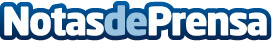 AxiCom  finalista en los European Excellence Awards 2012 por su trabajo con LetsBonusPara la categoría "España’ por su trabajo de construcción de reputación de marca para LetsBonus.Datos de contacto:Mónica GonzálezNota de prensa publicada en: https://www.notasdeprensa.es/axicom-finalista-en-los-european-excellence-awards-2012-por-su-trabajo-con-letsbonus Categorias: Comunicación Marketing http://www.notasdeprensa.es